«География» пәнінен қорытынды аттестаттауға дайындық тапсырмаларыА бөліміНұсқаулық: Төрт жауаптың ішінен бір дұрыс жауапты таңдап аласыз. Таңдап алған жауапты шеңбермен белгілейсіз.Н.Н.Миклухо-Маклайдың география ғылымының дамуына қосқан үлесін анықтаңыздар.A) Американы аштыB) Нәсілдер теңдігін дәлелдедіC) Жердің шар тәріздес екенін дәлелдедіD) Топырақ таралуын зерттеді                                                                                        1-суретте көрсетілген климатограммаға мұқият назар аударып, зерттеңіздер.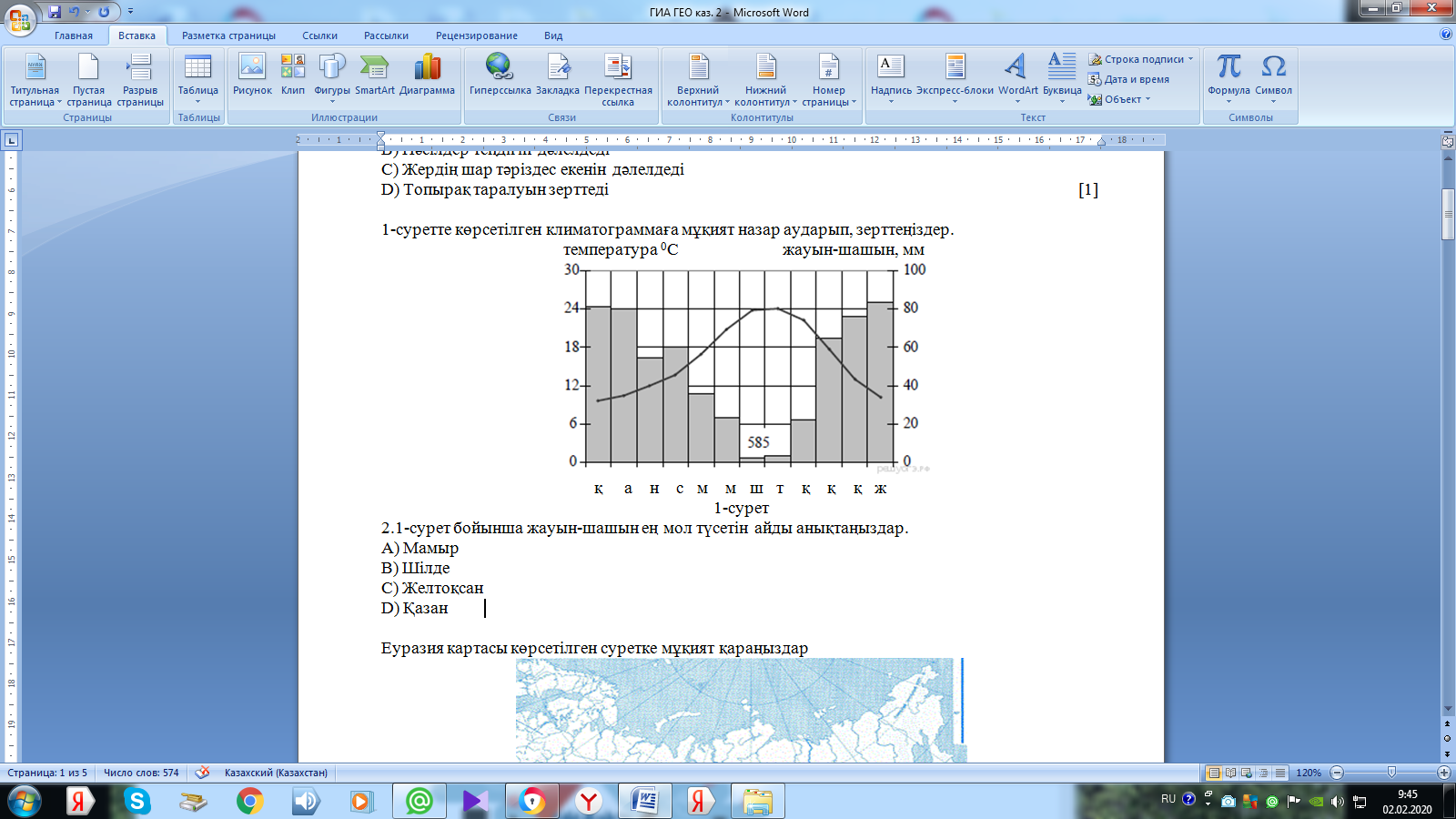                                                                                 1-сурет2.1-сурет бойынша жауын-шашын ең мол түсетін айды анықтаңыздар.A) МамырB) ШілдеC) ЖелтоқсанD) Қазан	                                                                                                                        Еуразия картасы көрсетілген 2-суретке мұқият қараңыздар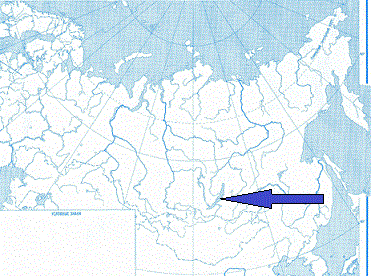 2-сурет3. Сызықшамен көрсетілген көлді атаңыздар.A) Арал B) КаспийC) БайкалD) Балқаш                                                                                                                           
4.Биік таулардың теңіз деңгейінен биіктігін белгілеңіздер.A) 1000м дейінB) 200-500мC) 1000-2000мD) 2000м аса                                                                                                                                                                                                                                                           5. Мұғалжар тауларының кенді пайдалы қазба түрін атаңыздар.A) ХромB) МұнайC) АсбестD) Фосфориттер                                                                                                                                                                                                                                          6. Ең ежелгі қатпарлықты  атаңыздар.A) МезозойB) АльпіC) БайкалD) Герцин                                                                                                                                                                                                                                                                   7. Жыл бойы ыстық және құрғақ климатымен ерекшеленетін белдеуді белгілеңіздер.A) ПолярлықB) ҚоңыржайC) ТропикалықD) Экваторлық                                                                                                                                                                                                                                                8. Тірі ағзаларымен, ағыстарымен, судың қасиеттерімен ерекшеленетін мұхиттың бір бөлігін атаңыздар.A) ТеңізB) КөлC) ШығанақD) Бұғаз                                                                                                                                                                                                                                                           3-суретке қарап, Қазақстанның өзен алаптары картасына мұқият назар аударыңыздар.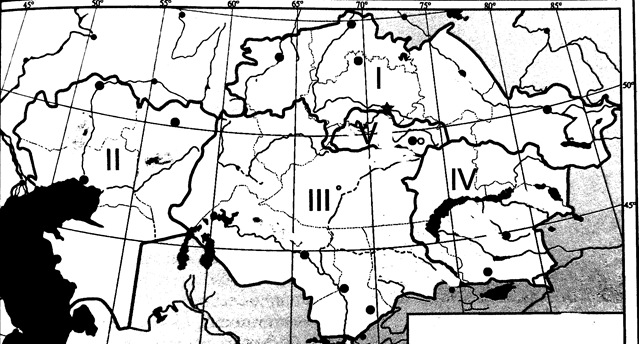 3-сурет9. 2 санымен белгіленген өзен алабының өзендерін анықтаңыздар.A) Есіл, ТобылB) Жайық, ЖемC) Сырдарья, Шу                                                                                                                                                                                                                                         D) Қаратал, Іле                                                                                                             	10. Ауаның төменгі температурасымен және артық ылғалдануымен ерекшеленетін табиғат зонаны атаңыздар.A) ТайгаB) ТундраC) СаваннаD) Шөл                                                                                                                                                                                                                                                                            11. 397 947 адам туып, 130515 адам қайтыс болса халықтың табиғи өсімі қанша болатынын есептеңіздер.A) 528462B) 463204C) 267432D) 258229                                                                                                                                                                                                                                                                   12. Қазақстан елінен эмигранттардың көп бөлігі кететін мемлекетті белгілеңіздер.A) РесейB) УкраинаC) ГерманияD) Өзбекстан                                                                                                                                                                                                                                                       13.Қазақстанның аса ірі ауылдардың халық санын белгілеңіздер.A) 200-ден артық емесB) 201-1000C) 1000 асаD) 5000 аса	                                                                                                                                                                                                                                                           14. Сарқылатын қалпына келмейтін табиғат ресурстарын атаңыздар.A) ОрманB) СуC) МинералдыD) Климаттық                                                                                                                                                                                                                                                         15. Мұнай өңдеу өнеркәсіп орталықтарын  анықтаңыздар.A) Павлодар, АтырауB) Балқаш, ТеміртауC) Жезқазган, БалқашD) Актөбе, Қостанай                                                                                                                                                                                                                            В бөліміНұсқаулық:  Сіздерге қысқа жауапты талап ететін тапсырмалар ұсынылады.16. Орталық Қазақстанда мыс өнеркәсібі жақсы дамыған. Оның орталықтары Балқаш және Жезқазған. Осы мамандану саласының Орталық Қазақстанда орналасу факторлардың бірін анықтаңыздар.___________________________________________________________________Жапонияның және Ұлыбританияның карталары бейнеленген 5,6 суреттерге мұқият қараңыздар.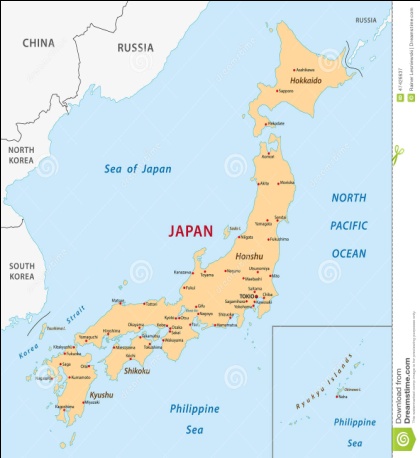 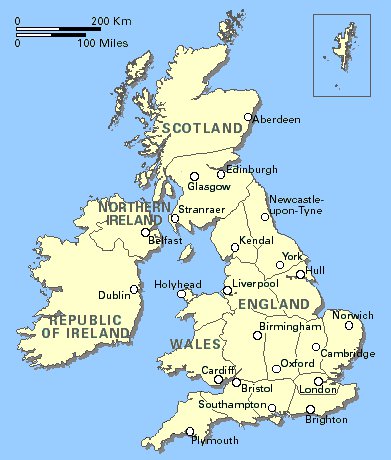                                             5-сурет	                                                   6-сурет17. Жоғарыда көрсетілгенмемлекеттердің басқару формасы мен мемлекеттік құрылымын атаңыздар.________________________________________________________________   18. Халықаралық географиялық еңбек бөлінісіндегі Сауд Арабиясының мамандану саласын көрсетіңіздер.__________________________________________________________________  19.«Өнеркәсіп салалары» сызбасын мұқият қарап шығыңыздар.Сызбада 2 санымен белгіленген дүниежүзілік шаруашылықтың салалар тобын анықтаңыздар.__________________________________________________________________   Нұсқаулық: Сіздерге толық  жауапты талап ететін тапсырмалар ұсынылады.20.  7-суретке мұқият қараңыздар.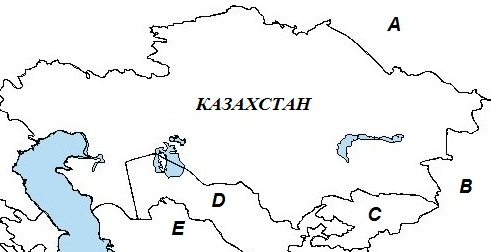 a) Суреттен «В» әрпімен көрсетілген елді анықтаңыздар.________________________________________________________________  b)  Қазақстанның осы елмен көршілес болуының екі артықшылығын атаңыздар.________________________________________________________________________________________________________________________________________c) Қазақстанның осы елден әкелетін 2 өнім түрін атаңыздар.___________________________________________________________________ 21. Мәтінді мұқият оқыңыздар.«...Арал теңізі құрғағанға дейін әлемдегі төртінші көл болды. Арал теңізінің деградациясы 1960 жылдары, Сырдария мен Амудария өзендерінің көп бөлігі Түркіменстанның, Өзбекстанның және Қазақстанның оңтүстігін суару және тұрмыстық қажеттіліктерге арналған канал арқылы тасмалдана басталды. Нәтижесінде теңіз жағадан едәуір төмендеді, ал түбіне пестицидтермен және басқа химикаттармен араластырылған теңіз тұздары тартылды. Арал теңізіндегі климат одан сайын континенталды және құрғақ бола бастады. Шегініп жатқан теңіз түбінде тұзды және құмды Аралқұм шөлі пайда болды....»а) Мәтінде сипатталған Арал теңізінің басты мәселесін атаңыздар.____________________________________________________________________ в) Осы мәселенің пайда болу себептерін анықтаңыздар.________________________________________________________________________________________________________________________________________с) Осы мәселенің шешу жолдарын ұсыныңыздар (3-тен кем емес)______________________________________________________________________ _____________________________________________________________________________________________________________________________________________